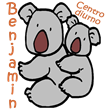 COOPERATIVA FRATERNITA’ CAPITANIOsocietà cooperativa socialeMONZA – Via Torneamento 9www.fraternita-capitanio.orgCentro diurno semiresidenzialeper adolescenti e preadolescentiBENJAMINFinalità ed obiettiviIl Centro semiresidenziale Benjamin è uno spazio di accoglienza, protezione e promozione affettiva, relazionale ed educativa che intende dare una risposta costruttiva, tempestiva e leggera ai bisogni delle famiglie del territorio, attraverso l’accoglienza diurna di minori in momentanea difficoltà personale e / o familiare. L’obiettivo è quello di accompagnare e sostenere la famiglia nell’azione educativa con i figli e promuovere e sostenere l’educazione dei minori nella loro crescita.Destinatari Ragazzi e ragazze dagli 11 e i 17 anni provenienti da famiglie in difficoltà dal punto di vista educativo, socio economico, o caratterizzate da dinamiche conflittuali, famiglie mono-genitoriali, nonché minori con provvedimento di tutela e affidamento da parte del T.M. o con in corso indagini.Servizi offertiQuotidianamente gli educatori hanno cura di offrire:accompagnamenti da scuola al centro e/o dal centro a casa quando la famiglia non può farsene carico per motivi verificati di lavoro o altro, con l’obiettivo di favorire l’autonomia dei minori;supporto nello svolgimento dei compiti;contatti diretti con la scuola e costante attenzione e monitoraggio dell’andamento scolastico; partecipazione a laboratori sportivi e ricreativi a seconda degli interessi e delle necessità dei ragazzi;collaborazione con la famiglia e con il servizio inviante e verifiche periodiche;raccolta dati attraverso un diario di bordo, schede di osservazione, stesura del PEI;equipe settimanale e supervisione  mensile.TempiIl centro semiresidenziale è aperto dal lunedì al venerdì, dalle 13.30 alle 18.30, ed è disponibile il servizio mensa. Le attività seguono il calendario scolastico. Durante i periodi di vacanza vengono organizzati momenti dedicati allo svolgimento dei compiti e attività extrascolastiche. Nei mesi di giugno e luglio la programmazione segue un calendario ad hoc.LuoghiVia Torneamento, 9 Monza, sede della Cooperativa, presso un salone dedicato. La struttura è situata in centro Monza, facilmente raggiungibile con i mezzi. È presente un parcheggio interno. EquipeL’equipe è composta da una coordinatrice e da 5 educatori di riferimento coadiuvati da alcuni volontari e tirocinanti universitari, supervisionati da consulenti del Centro Psicopedagogico interno alla cooperativa.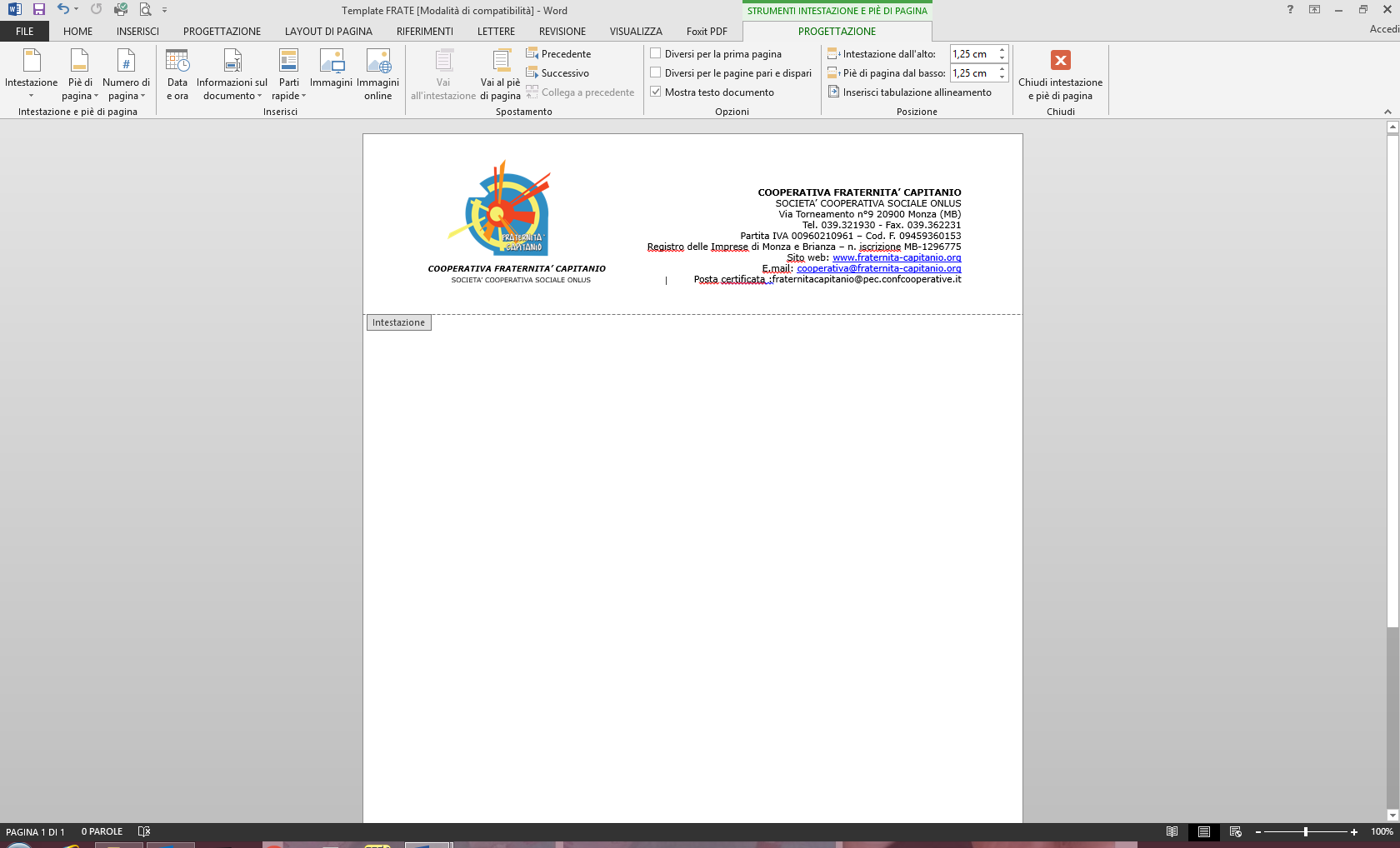 Per info e contattiTel. 039.321930accoglienza@fraternita-capitanio.orgbenjamin@fraternita-capitanio.org